          《在线课堂》学习单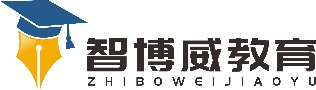 班级：                姓名：                 单元语文 1年级上册第3单元课题12 ɑn en in un ün温故知新1.整体背诵2.用四线格练习纸练写声母、单韵母、复韵母观察老师给出的字卡，选择一个你喜欢的字，一边观察字卡，一边说一说你有什么好方法记住这个字。自主攀登一、拼一拼，写一写。x--      --xún        q—ǘn--     j--      --ǎn—juǎn   h—ùn—k--      --ān—kuān   w—én—稳中有升把整体认读音节写在横线上。yú      qīn      yún     chūn     yuǎn     yuán      yìn     jūn说句心里话